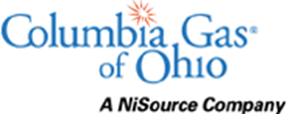 May 27, 2016The Public Utilities Commission of Energy and Water DivisionRe:  	Case No. 12-2637-GA-EXMDocketing Division:In accordance with the Public Utilities Commission of Ohio’s (Commission) Opinion and Order of January 9, 2013 and Columbia’s Second Revised Program Outline filed on November 27, 2012 in Case No. 12-2637-GA-EXM, Columbia Gas of Ohio, Inc. (Columbia) hereby submits for filing its quarterly CHOICE/SCO Reconciliation Rider (CSRR) rate filing. This CSRR filing provides for establishment of a revised CSRR of $0.0677 per Mcf (six and seventy-sevenths hundredths cents per 1,000 cubic feet) to be applied to bills of customers served under rate schedules SGS, GS, LGS, FRSGTS, FRGTS and FRLGTS.This CSRR, provides for the pass back or recovery of activity on Columbia’s books through March 31, 2016 of gas costs, refunds and shared Off-System Sales and Capacity Release (OSS/CR) revenues.  In addition, this filing includes $0.0091 per Mcf for the recovery of educational expenses, information technology, and other implementation costs that Columbia projects it will incur through its implementation of its SCO program.This CSRR adjustment will become effective June 29, 2016 and will remain in effect through the conclusion of the September 2016 billing month.Very truly yours,/s/ Larry W. MartinLarry W. MartinDirectorRegulatory MattersEnclosures